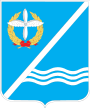 Совет Качинского муниципального округа города СевастополяРЕШЕНИЕ  № 14/66О внесении изменений в Решение Совета Качинского муниципального округа от 12.08.2015г. № 46 «Об утверждении Положения о порядке прохождениямуниципальной службы в органах местного самоуправленияво внутригородском муниципальном образовании Качинскиймуниципальный округ и Положения о муниципальных должностяхи лицах, замещающих муниципальные должности в органахместного самоуправления внутригородского муниципальногообразования Качинский муниципальный округ»            В соответствии с Конституцией РФ, главой 19 Трудового кодекса Российской Федерации, Федеральным законом от 06.10.2003 № 131-ФЗ «Об общих принципах организации местного самоуправления в Российской Федерации», Федеральным законом от 02.03.2007 № 25-ФЗ "О муниципальной службе в Российской Федерации", законами города Севастополя от 05.08.2014 № 53-ЗС "О муниципальной службе в городе Севастополе", от 30.12.2014 № 102-ЗС "О местном самоуправлении в городе Севастополе", Уставом внутригородского муниципального образования города Севастополя Качинский муниципальный округ, утвержденного решением Совета Качинского муниципального округа от 19.03.2015 № 13Совет Качинского муниципального округаРЕШИЛ:1. Внести следующие изменения в Приложение № 1 к решению Совета Качинского  муниципального округа города Севастополя от 10.08.2015 года № 46 «Об утверждении Положения о порядке прохождения муниципальной службы в органах местного самоуправления во внутригородском муниципальном образовании Качинский муниципальный округ и Положения о муниципальных должностях  и лицах, замещающих муниципальные должности в органах местного самоуправления внутригородского муниципального образования Качинский муниципальный округ»1.1. Пункт 3.13. читать в следующей редакции:           «3.13. Муниципальному служащему предоставляется ежегодный отпуск с сохранением замещаемой должности муниципальной службы и денежного содержания, размер которого определяется в порядке, установленном трудовым законодательством для исчисления средней заработной платы.           Ежегодный оплачиваемый отпуск муниципального служащего состоит из основного оплачиваемого отпуска и дополнительных оплачиваемых отпусков. Муниципальным служащим предоставляется ежегодный основной оплачиваемый отпуск продолжительностью 30 календарных дней.          Муниципальным служащим и лицам, сверх ежегодного основного оплачиваемого отпуска предоставляется дополнительный оплачиваемый отпуск за выслугу лет (но не более 10 календарных дней) с учетом продолжительности стажа муниципальной службы и исчисляется из расчета один календарный день за каждый год муниципальной службы. Дополнительный отпуск за выслугу лет предоставляется на дату предоставления ежегодного основного оплачиваемого отпуска или его части.          Муниципальному служащему, для которого установлен ненормированный рабочий день, предоставляется ежегодный дополнительный оплачиваемый отпуск за ненормированный рабочий день продолжительностью 3 (три) календарных дня.          Ежегодный дополнительный оплачиваемый отпуск за ненормированный рабочий день, а также ежегодные дополнительные оплачиваемые отпуска, предоставляемые в иных предусмотренных федеральным законом случаях, предоставляются сверх общей продолжительности ежегодного основного оплачиваемого отпуска и ежегодного дополнительного оплачиваемого отпуска за выслугу лет.           По заявлению муниципального служащего ежегодный оплачиваемый отпуск может предоставляться по частям, при этом продолжительность одной части отпуска не должна быть менее 14 календарных дней. По согласованию с представителем нанимателя (работодателем) муниципальному служащему может предоставляться часть отпуска иной продолжительности.Муниципальному служащему по его письменному заявлению решением представителя нанимателя (работодателя) может предоставляться отпуск без сохранения денежного содержания продолжительностью не более одного года. Муниципальному служащему предоставляется отпуск без сохранения денежного содержания в случаях, предусмотренных федеральными законами.»         2.Признать утратившими силу статью 9 «Отпуск лиц, замещающих муниципальные должности» в Приложении № 2 к решению Совета Качинского  муниципального округа города Севастополя от 10.08.2015 года № 46 «Об утверждении Положения о порядке прохождения муниципальной службы в органах местного самоуправления во внутригородском муниципальном образовании Качинский муниципальный округ и Положения о муниципальных должностях  и лицах, замещающих муниципальные должности в органах местного самоуправления внутригородского муниципального образования Качинский муниципальный округ» 3. Обнародовать настоящее решение путем размещения его полного текста на информационном стенде внутригородского муниципального образования города Севастополя Качинский муниципальный округ, а также опубликовать его на официальном сайте внутригородского муниципального образования города Севастополя Качинский муниципальный округ.4. Настоящее решение вступает в силу со дня его обнародования.5. Контроль за исполнением настоящего решения возложить на главу ВМО Качинский МО, исполняющего полномочия председателя Совета, главу местной администрации Качинского муниципального округа Герасим Н.М.II созывХIV сессия                 2016 – 2021 гг.15 декабря  2017  годапгт. КачаГлава ВМО Качинский МО, исполняющий полномочия председателя Совета,Глава местной администрацииН.М. Герасим